CQI เรื่อง แผ่นรอง Crosstableเจ้าของผลงาน  หน่วยงานรังสีวินิจฉัย รพ.ห้วยผึ้งปัญหาและสาเหตุโดยย่อจากอุบัติการณ์ความเสี่ยงเกี่ยวกับการเอกซเรย์ เรื่องของผู้ป่วยที่ head injury เข้ามารับการเอกซเรย์ในท่า skull series และ c-spine AP-Lateral ซึ่งผู้ป่วยไม่สามารถนอนตะแครงในท่า Lateral ทำให้ไม่สามรถจะเอกซเรย์ในท่าปกติได้ เดิมหน่วยงานใช้วิธีเอาถังน้ำมาช่วยในการตั้งฟิล์มในท่า Lateral crossteble แต่มีปัญหาตรงที่ฟิล์มตั้งไม่ตรงเอียงซ้าย-ขวา หรือถังน้ำล้มฟิล์มตกจากเตียงทำให้ Cassette เสื่อมสภาพเร็ว หรือต้องให้ญาติผู้ป่วยช่วยในการจับทำให้ญาติต้องได้รับรังสีโดยไม่จำเป็น หน่วยงานจึงได้คิดค้นนวัตกรรมตัวรองหลังที่ชื่อ แผ่นรอง Crosstable ซึ่งจะช่วยในการถ่ายภาพ skull series และ c-spine AP-Lateral ทำเป็น Lateral crossteble ลดความเสี่ยงที่จะเกิดการ fractureของกระดูกเพิ่มและลดการเปลี่ยนแปลงขณะทำการเอกซเรย์ และลดภาวะเสี่ยงจากรังสีสำหรับญาติหรือเจ้าหน้าที่ เมื่อต้องจับยืน หรือ ประครองผู้ป่วยขณะเอกซเรย์ และเพิ่มคุณภาพภาพทางรังสีเพื่อการวินิจฉัยของแพทย์ Purpose:  เพื่อป้องกันการเกิดอุบัติเหตุซ้ำจากการเคลื่อนเลื่อนหลุดของกระดูกเพื่อลดปัญหาการถ่ายภาพรังสีซ้ำและการได้รับรังสีที่ไม่จำเป็นสำหรับญาติและพนักงานเปลเพื่อให้ได้ฟิล์มเอกซเรย์มีคุณภาพ เพื่อการวินิจฉัยที่ถูกต้อง(ฟิล์ม มีความชัดเจน)ลดระยะเวลาการถ่ายภาพเอกซเรย์ (การจัดท่า จัดให้ยืน มีคนช่วยพยุง ช่วยประครองขณะยืน)อุปกรณ์ที่ใช้วัสดุโฟมที่ไม่ใช้แล้วกระดาษโปสเตอร์เคลือบพลาสติกที่ไม่ใช้แล้วที่ขั้นหนังสือแลคซีนProcessหน่วยงานร่วมกันวิเคราะห์ เพื่อ หา จุดอ่อน ของกระบวนการ หรือ สาเหตุ ที่ทำให้เกิดอุบัติการณ์ขึ้น เริ่มจากคำถามว่า  ทำอย่างไร จะลดภาวะเสี่ยงต่างๆที่จะเกิดขณะทำการเอกซเรย์ ข้อสรุปว่า ควรมีเครื่องมือ หรือ อุปกรณ์ช่วยโดยไม่ต้องใช้คน การพัฒนาสิ่งประดิษฐ์  วัสดุ ประกอบด้วยแผ่นโฟมกระดาษโปสเตอร์เคลือบพาสติกที่ไม่ใช้แล้วแลคซีนที่คั่นหนังสือ          ขั้นตอนการพัฒนานำแผ่นโฟมมาตัดให้ขนาด 12 X 13 นิ้วนำแผ่นโปสเตอร์มาห่อหุ้มให้แน่นนำแลคซีนมาพันติดปิดรอยต่อของโปสเตอร์กันน้ำเข้านำที่คั่นหนังสือมาประกอบเข้าไปนำไปทดสอบประสิทธิภาพ โดยการทดลองใช้กับผู้ป่วยจำนวน ๑ ราย ประเมินปัญหา และข้อบกพร่องก่อนนำไปพัฒนาสิ่งประดิษฐ์นำสิ่งประดิษฐ์ไปใช้ในการเอกซเรย์แก่ผู้ป่วยที่มารับบริการเก็บข้อมูลเพื่อนำไปวิเคราะห์ผล ดังนี้ประเมินผลคุณภาพฟิล์มก่อนส่งให้แพทย์ประกอบการวินิจฉัย ตามเกณฑ์ที่กำหนด ดังนี้มีการตรวจสอบคุณภาพภาพรังสีเบื้องต้นโดยนักรังสีการแพทย์ก่อนส่งให้แพทย์วินิจฉัย2. มีการตรวจสอบคุณภาพร่วมกับสอบถามความพึงพอใจของแพทย์3.2 ประเมินผลความพึงพอใจของผู้รับบริการเดือนละ 1 ครั้ง3.3 มีแบบบันทึกเวลาในการให้บริการ4. สรุปผลการดำเนินงาน และถอดบทเรียนPerformance: จำนวนครั้งของการเกิดอุบัติการณ์ผู้ป่วยมีอาการทรุดหนัก/อาการเปลี่ยนแปลง ขณะเอกซเรย์ ฟิล์มเอกซเรย์มีคุณภาพร้อยละ100 ลดระยะเวลาของการถ่ายภาพเอกซเรย์ ลงได้ 10 นาที ร้อยละของความพึงพอใจ ของผู้รับบริการไม่น้อยกว่า 80 ผลการดำเนินงาน : เก็บข้อมูลตั้งแต่เดือน มิถุนายน - กรกฎาคม 2563บทเรียนที่ได้รับ          ในการสร้างอุปกรณ์นี้ขึ้นมาเพื่อให้บริการทางด้านรังสีวินิจฉัยซึ่งจะเป็นการรักษาที่มีรูปแบบที่ไม่ตายตัวสามารถปรับแผนปรับรูปแบบไปตามลักษณะอาการและสภาพของผู้ป่วย ดังนั้นการจัดทำนวัตกรรมเข้ามาก็เพื่อช่วยลดอัตราภาวะเสี่ยงของผู้ป่วยนั้นก็เพื่อคุณภาพในการให้บริการผู้ป่วย และช่วยประหยัดค่าใช้จ่ายในการทำตัวนวัตกรรมเพราะอุปกรณ์ทุกชิ้นที่นำมาใช้เป็นการนำวัสดุมา Reuse ใหม่ซึ่งทุกชิ้นเป็นของที่ไม่ใช้แล้วสามารถนำมาประกอบและใช้งานได้จริงและช่วยประหยัดงบประมาณได้ด้วยรูปภาพแผ่นรอง Crosstable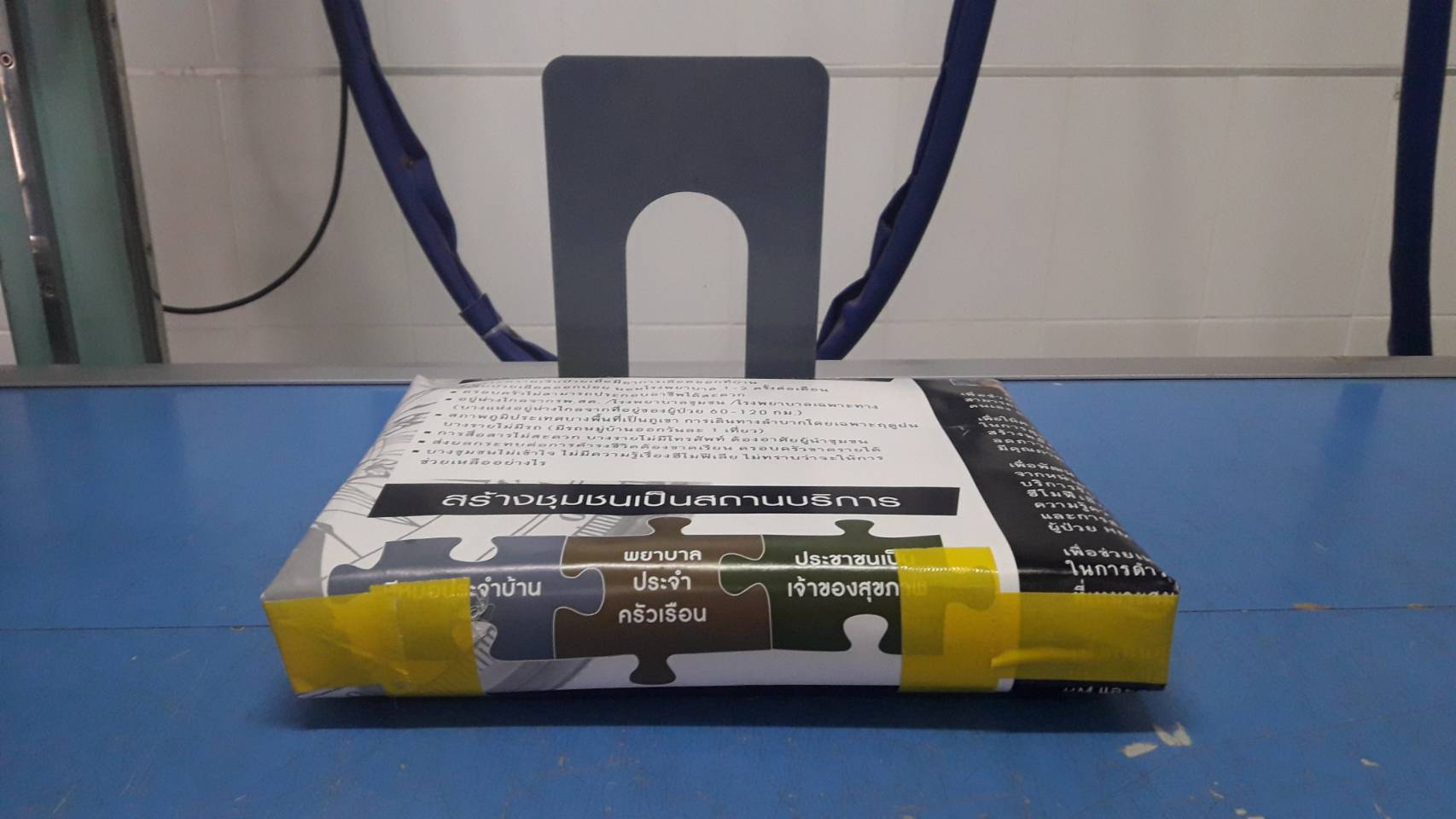 เมื่อใช้เสียบแผ่นเพทเข้าไปจะตั้งตรงไม่เอียงล้ม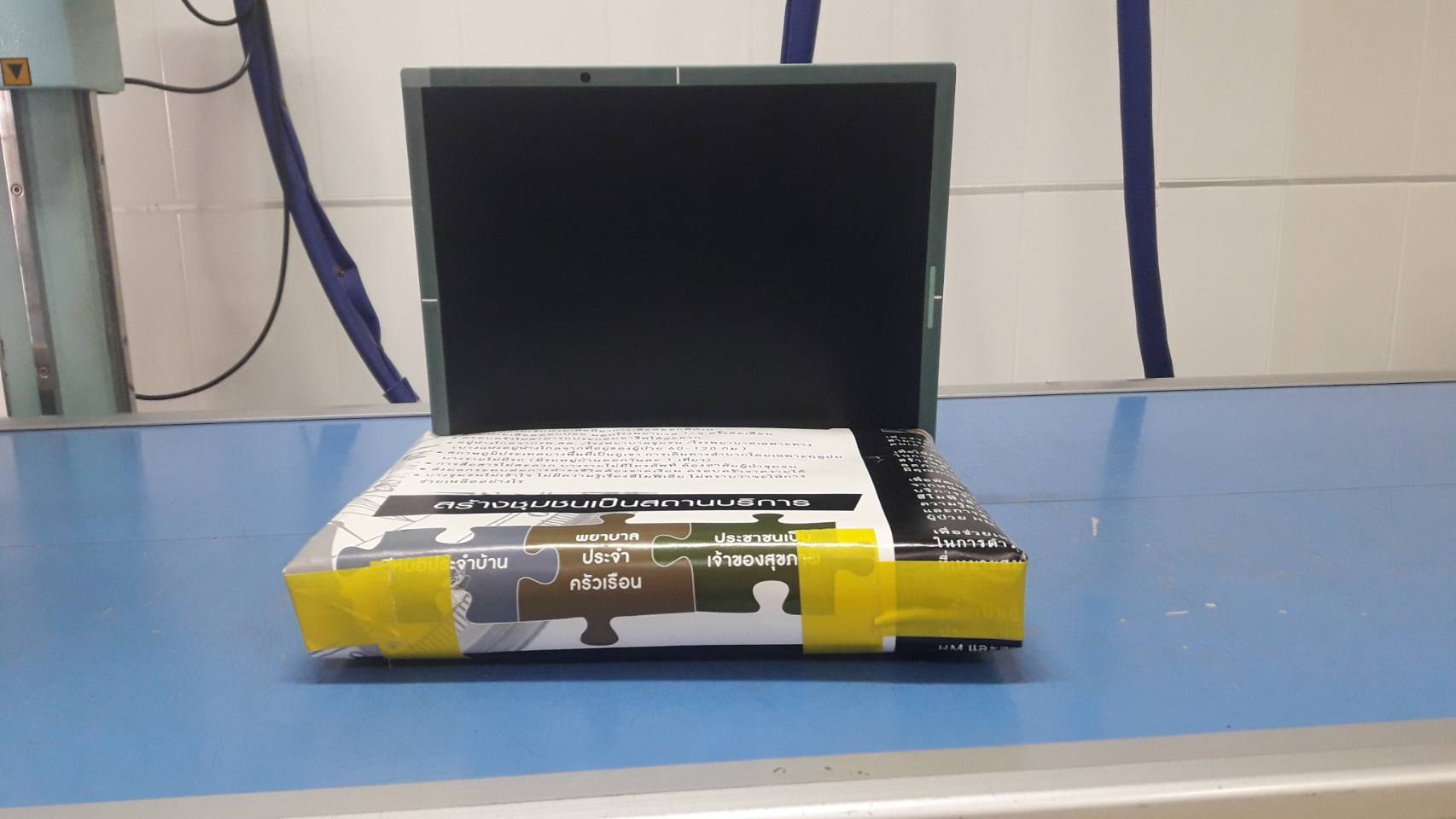 ตัวชี้วัดค่าเป้าหมายเดือน มิถุนายน 2563เดือน มิถุนายน 2563เดือน กรกฎาคม2563เดือน กรกฎาคม2563ตัวชี้วัดค่าเป้าหมายผู้ป่วยทั้งหมด(ราย)ผลงานผู้ป่วยทั้งหมด(ราย)ผลงาน1. จำนวนครั้งของการเกิดอุบัติการณ์ผู้ป่วยมีอาการทรุดหนัก/อาการเปลี่ยนแปลง ขณะเอกซเรย์ 0300040002. ร้อยละของฟิล์มเอกซเรย์มีคุณภาพตามเกณฑ์ที่กำหนดร้อยละ100300040003. ระยะเวลาของการถ่ายภาพเอกซเรย์ลดลง10 นาที300540054. ร้อยละความพึงพอใจ ของผู้รับบริการไม่น้อยกว่า ร้อยละ 803008040080